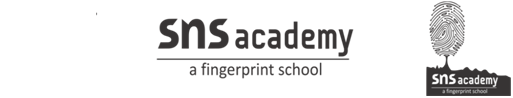                                                                         ENGLISH                                                                            Marks :20GRADE  :  11                                          CYCLE TEST NO. 1                                                                     28.08.19I.   Give brief explanations in 30 to 40 words  for the following phrases / contexts: (16m) 1.  Living species still languish unnamed in ignominious darkness.2.  “All we have is a full tenancy –with a full repairing lease”.3.   Running around like a flea-pestered dog, is not for me.4. “One a neem fruit, the other, a bitter gourd.”II.  Name the authors of “The Ailing Planet” and  “Ranga’s Marriage” with one point of       description each. (4m)                                                                      ENGLISH                                                                            Marks :20GRADE  :  11                                          CYCLE TEST NO. 1                                                                    28.08.19I.   Give brief explanations in 30 to 40 words  for the following phrases / contexts: (16m)1.  Living species still languish unnamed in ignominious darkness.2.  “All we have is a full tenancy –with a full repairing lease”.3.   Running around like a flea-pestered dog, is not for me.4. “One a neem fruit, the other, a bittergourd.”II.  Name the authors of “The Ailing Planet” and  “Ranga’s Marriage” with one point of       description each. (4m)                                                                 ENGLISH                                                                            Marks :20GRADE  :  11                                          CYCLE TEST NO. 1                                                                    28.08.19I.   Give brief explanations in 30 to 40 words  for the following phrases / contexts: (16m)1.  Living species still languish unnamed in ignominious darkness.2.  “All we have is a full tenancy –with a full repairing lease”.3.   Running around like a flea-pestered dog, is not for me.4. “One a neem fruit, the other, a bittergourd.”II.  Name the authors of “The Ailing Planet” and  “Ranga’s Marriage” with one point of       description each. (4m)